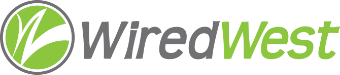 WiredWest Executive Committee Meeting MinutesAttending: Doug McNally, Jim Drawe, MaryEllen Kennedy, Kent LewGuests: Don HallCalled to order at: 6:31pmApprove minutes of March 1, 2023, Executive Committee meeting.Moved: KentSeconded: DougDiscussion: Vote:Result: approvedApprove Warrant #18Moved: Kent – approve in amount of $33,322.66Seconded: DougDiscussion: Kent asked if WCF gave the customers a refund, which is not in our policy – they did. Kent – CSRs see the policy that we can see in the CRM. We are experiencing inconsistencies in following our policy. The on-boarding policy sent by Alina was discussed. Jim is requested to fill in the WiredWest portion of the policy and share with all towns and we will discuss town specific policies at the next Board meeting.Vote: Result: approvedOther business which could not be reasonably foreseen within 48 hours of meetingJim had only 2 responses to RFP – wants to discuss at the next Board meeting. We will discuss, but not vote on responses at the April 19 Board meeting. Jim will ask delegates to send him scoring before the meeting. Kent requested he send the scoring information again.Adjourn: MaryEllen moved, David seconded	 6:44pmNameVoteDoug YDavidAbstainKentYMaryEllenYNameVoteDoug YDavidYKentYMaryEllenY